Noteguide for Point Charges and Masses - Videos 16F	        Name					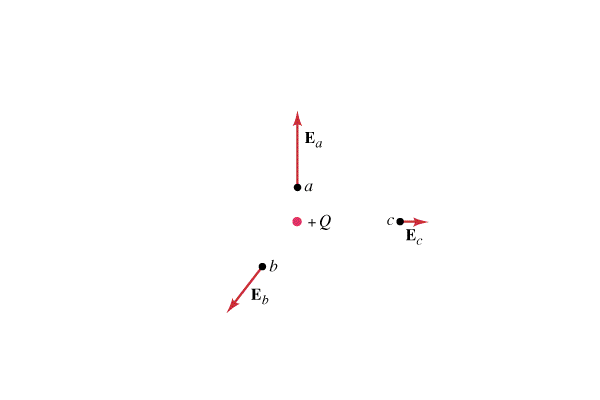 Example:  What is the electric field 2.0 m to the right of a -21 μC charge?Whiteboards - Work these out - if you don't get the right answer, watch the video to see how to do it.Field:   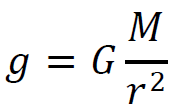 g - g near a point mass toward mass (N/kg)G - 6.67x10-11 Nm2kg-2M - the mass (kg)r - distance from the point mass (m)Field:     (not in data packet)E - E near a point charge away from charge (N/C)k - 8.99x109 Nm2C-2q - the charge (C)r - distance from the point charge (m)1.Vera Similitude measures the electric field 13.5 m to the right of a -1.45 μC charge.  What electric field in what direction?(71.5 N/C to the left)2. Vesta Buhl measures an electric field of 2,120 N/C, 67 cm from a charge of unknown value.  The electric field is away from the charge.  What is the charge? (+0.11 μC)3.Amelia Rate measures a gravitational field of 3.4 N/kg.  What distance is she from the center of the earth?  (Me = 5.98 x 1024 kg.)  (1.1 x 107 m)4. Tara Bull measures an electric field of 10. N/C what distance from an electron? (12 μm)